ОТЗЫВЫ родителей и детей о программах в Навигаторе

На сайте Навигатор дополнительного образования их уже 900!
А хотелось бы ещё больше! Правдивых, честных, объективных.

Учебный год закончился и самое время оставить СВОЙ ОТЗЫВ о программе, которую прошёл (или вдруг по каким то причинам не прошёл) ваш ребёнок.

Написание отзыва займёт всего несколько минут, но сыграет огромную роль для других родителей, которые только выбирают программу для своего ребёнка.

 Понравилась или не очень.
 Что хотели бы добавить или наоборот убрать из программы.
 Был ли установлен контакт ребёнка с педагогом.
 Ребёнок ходил с удовольствием или через «не хочу».

Уделите пару минут - напишите СВОЙ ОТЗЫВ. Для этого нужно:

- зайти в программу, которую освоил ребёнок,
- нажать на вкладку «отзывы» и оставить свой,
- во вкладке «анкета», расположенной рядом со вкладкой «отзывы» поставить свою оценку по реализации программы

Помните - от искренности ваших отзывов и оценок зависит качество обучения детей!

САЙТ НАВИГАТОР - https://dopportal.amurobl.ru/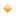 